                  Bangladesh Shipping Corporation (BSC)   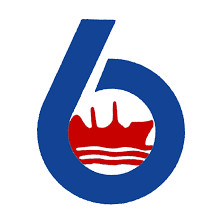 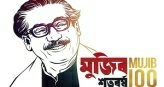                                       Daily Vessels Movement PositionRef: 18.16.0000.372.53.002.21	                                                                              Date: 23.09.2021Report on COVID-19Name of the Organization: Head Office & BSC Marine Workshop, Bangladesh Shipping Corporation, Chattogram.Date:23..09.21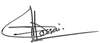 SL NoName of the VesselsActivity of Vessels at present Port(Loading/Discharging/ Updates Daily)CargoGrade/Quantity/Next DestinationInformation of ETB/C/D&ETA to Next Port‡1M.V Banglar JoyjatraCargo: Steel Coils(Discharging)Quantity: 10,838.252 M.TTotal dis:8462.760M.TBalance to dis:2,375.492 M.T1254hrs LT/18.09.21: Vsl Sailed fm Suez, frAtakas port, Iskandarun,Turkey.2110hrs LT/20.09.21: Commenced Discharging at berth-07/Jordan,.0854hrs LT/20.09.21: Vsl anchored at Atakas anchorage.ETA:26.09.21/ 0400hrs  LTat Atakas port, Canakkale.2M.V.BanglarSamriddhiCargo: Ilmenite in Bulk(Loading)Quantity:37,000.00 M.TCargo loaded last 24hrs:9000.00 MT1742hrs LT/05.09.21:Vsl Sailed fmCanakkale, Turkeyfrvia Yellow sea,China1440hrs LT/17.09.21: Commenced Loading at JossingfJord, Norway2115hrs LT/21.09.21: Completed LoadingETA:28.09.21/0400hrs LT (Bunkering port if any)3M.V. BanglarArjanCargo:MOP in bulk(Discharging)Quantity:38400.00 MT1500hrs LT/14.09.21: Vslrcvd bunker & Sailed fm Singapore frGressik, Indonesia. 0200hrs LT/18.09.21: Commenced Discharging @Gresik berth @Indonesia.Total dis:31130.75M.TBL to dis: 7269.25M.T0220hrs LT/23.09.21: Completed Discharging 0800hrs LT: Vsl Commence of sea passageETA:TO kendawangan, Indonesia 24.09.21/0900hrs LT4M.T. Banglar AgrajatraIN BALLAST0930hrs LT/27.08.21: Vslrcvd bunker at Malta &sailed frNovorossiysk, Russia0912hrs/20.09.21:Vsl Full aweigh via Gibraltar fr Rouen, France .PresentlyVsl at North Atlantic, ocean, Proceeding towards Rouen, France.ETA: 24.09.21/1800hrs LT at Rouen, France.5M.T. Banglar AgradootCargo: Soyabean Oil.0142hrs LT/15.09.21: Vsl all fast to berth(94/3), Kandla, India0442hrs LT: Commenced loading0500hrs LT/18.09.21: Completed Loading2012hrs LT/20.09.21: Vsl commence of sea passaegeETA: To Arm Guard RVP 23.09.21/1000hrs LT6M.T. Banglar AgragotiCargo:CPO +OlienQuantity-24002.148 MT0812hrs LT/09.09.21: Completed bunkering&Sailed out fr Kandla, India.1500hrs LT/19.09.21: Vslat Kandla anchorage,IndiaAwaiting Kandla Berth7M.T. Banglar ShourabhCargo:11046.900M.T  (Ship survey)1348hrs/21.09.21: Vsl all made fast fm DOJ-71412hrs: Commenced discharging0600hrs/22.09.21: Completed discharging0912hrs: POB0930hrs: Cast off fm DOJ-71130hrs: DOP1948hrs: Vsl all made fast fm DOJ-72018hrs: Commenced Loading0018hrs/23.09.21: Completed loading0042hrs:Vsl all cast off1136hrs: Vsl proceeding to O/A-“C” & Dropped anchorelETB: 24.09.21/AM to DOJ-78M.T. Banglar JyotiCargo: 11,200.00M.T1918hrs/21.09.21: Vsl all made fast fmM’Vsl1930hrs: Commenced loading0006hrs: Completed loading0024hrs: Vsl all cast off fmM’Vsl1254hrs/22.09.21: POB(Fr strong current not proceeding to berth)1424hrs:Vsl dropped anchore at nearby buoy no-11442hrs : DOP1130hrs: Commenced dischargingETS: 24.09.21/AM fm DOJ-79BSC Chartered Mother TankerMT OMERA LEGACYLoad Port:Jebel Dhanna (UAE)Cargo:Murban Crude Oil(MCO)Quantity:97901.00 MTNORT:1018hrs LT/17.09.211500hrs /17.09.21: Commenced DischargingTo be realesed 25.09.21/PM IAGW